DOTAZNÍK O MOŽNOSTI NAPOJENÍ NA VEŘEJNÝ VODOVOD V Horním dvořištiVážení spoluobčané,jak jistě víte, obec se již nějaký čas zabývá myšlenkou na rozšíření vodovodu v naší obci. Vede nás k tomu i přání některých spoluobčanů, kteří mají zájem o pitnou vodu v dostatečném množství, která je zdravotně nezávadná. Dříve, než obecní zastupitelstvo rozhodne o investici do vodovodu v Horním Dvořišti, chtěli bychom znát Váš názor.Prosíme Vás o vyplnění tohoto dotazníku, který si klade za cíl určit, zda by o připojení na vodovod v Horním Dvořišti byl skutečný zájem. Chceme umožnit všem lidem v obci odebírat pitnou vodu. Zároveň máme obavy, aby se investice setkala se zájmem a občané se na obecní vodovod skutečně připojili. Předpoklad vybudování vodovodu by byl v letech 2020 - 2022 (příprava - projekt, výběrové řízení na dodavatele, začátek stavby v roce 2021 a dokončení a kolaudace v roce 2022). Předpokladem pro realizaci projektu rozšíření vodovodu v Horním Dvořišti je dostatečný zájem obyvatel a zajištění finančních zdrojů s možností spoluúčasti na financování. V případě dostatečného zájmu začneme na přípravě zbudování vodovodu pracovat. Dotazník, prosím, odevzdejte nejpozději do 31. srpna 2020:do poštovní schránky před OÚ nebo osobně na Obecní úřad Horní Dvořiště 26pošlete na e-mail adresu:  ou@hornidvoriste.czDěkujeme za Váš názor. Zastupitelstvo obce Horní DvořištěDOTAZNÍK O MOŽNOSTI NAPOJENÍ NA VEŘEJNÝ VODOVOD V HORNÍM DVOŘIŠTIProsíme Vás o zaškrtnutí jedné z následujících možností a uvedení kontaktních údajů: 	Mám vlastní dostatečný zdroj vody, o připojení nemám zájem.	Mám vlastní dostatečný zdroj, ale pro jistotu bych si přípojku nechal připravit s tím, že zpočátku bych zřejmě vodu neodebíral.	Mám vlastní zdroj vody, ale v době sucha nestačí. Možnost odebírat vodu v tomto období mě zajímá a nechal bych si přípojku vybudovat, s tím, že bych se na celé akci finančně podílel.	Mám vlastní zdroj vody, ale v době sucha nestačí. Možnost odebírat vodu v tomto období mě zajímá, ale vlastní přípojku bych si zbudoval na své náklady.	Jiná varianta – prosím, popište na konci dotazníku. Vlastník nemovitosti: Jméno a příjmení/titul: 				 Adresa:Telefon: 					e-mail:Připojovaná nemovitost č. p. V					Dne:				Podpis:Budu chtít připojit na vodovod* 				ANO		NE	Byl bych ochoten uhradit investiční příspěvek pro obec na vybudování veřejného vodovodu (předpoklad 25-35 tisíc Kč)*													ANO		NEPřípojku vodovodu si zbuduji sám na vlastní náklady, bez investičního příspěvku obci*																ANO		NE	/*nehodící se škrtněte/	Vaše připomínky:…………………………………………………………………………………………………………………………………………………………………………………………………………………………………………………………………………………………………………………………………………………………………………………………………………………………………………………………………………………………………………………………………………………………………………………………………………………………………………………………………………………………………………………………………………………………………………………………………………………………………………………………………………………………………………………………………………………………………………………………………………………………………………………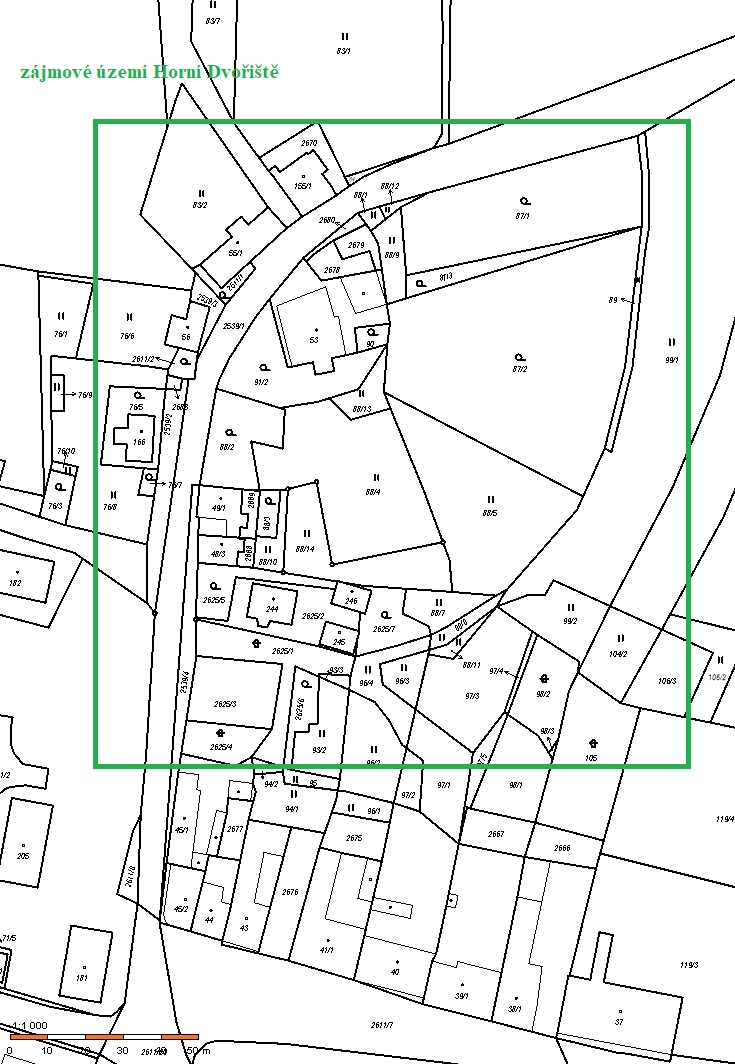 